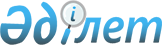 Об утверждении Положения о деятельности внешкольных организаций
					
			Утративший силу
			
			
		
					Постановление Правительства Республики Казахстан от 22 июня 2001 года № 849. Утратило силу постановлением Правительства Республики Казахстан от 17 мая 2013 года № 499      Сноска. Утратило силу постановлением Правительства РК от 17.05.2013 № 499 (вводится в действие по истечении десяти календарных дней после первого официального опубликования).      В соответствии со статьей 19 Закона Республики Казахстан от 7 июня 1999 года "Об образовании" Правительство Республики Казахстан постановляет: Z070319

      1. Утвердить прилагаемое Положение о деятельности внешкольных организаций. 

      2. Внести в постановление Правительства Республики Казахстан от 2 декабря 1999 года N 1839 "Об утверждении Типового положения об организациях образования соответствующих типов" (САПП Республики Казахстан, 1999 г., N 53, ст. 523) следующие изменения: 

      в Типовом положении об организациях образования соответствующих типов, утвержденном указанным постановлением: 

      пункт 1 дополнить предложением следующего содержания: "Положение о деятельности внешкольных организаций утверждается отдельным актом Правительства."; 

      в пункте 8 слова "внешкольные организации" исключить. 

      3. Настоящее постановление вступает в силу со дня подписания. 

     Премьер-Министр 

     Республики Казахстан 

                                  Утверждено 

                                  постановлением Правительства 

                                  Республики Казахстан 

                                  от 22 июня 2001 года N 849 

 

         Положение о деятельности внешкольных организаций 

 

                      1. Общие положения 

      1. Настоящее Положение о деятельности внешкольных организаций определяет деятельность внешкольных организаций (далее - Организация). 



      2. Организация осуществляет свою деятельность в соответствии с  Конституцией, законами и иными нормативными правовыми актами Республики Казахстан, а также настоящим Положением и уставом Организации. 



      3. В Организациях реализуются образовательные программы дополнительного развития в целях всестороннего удовлетворения образовательных и культурных потребностей граждан, общества, государства. 



      4. Государство обеспечивает доступность образовательных услуг государственных Организаций. 



      5. Основными задачами Организации являются: 

      1) обеспечение необходимых условий для личностного развития, укрепления здоровья, профессионального самоопределения, творческого труда детей, реализации их способностей; 

      2) адаптация детей к жизни в обществе; 

      3) организация их содержательного досуга; 

      4) формирование гражданского самосознания, общей культуры, здорового образа жизни подрастающего поколения. 



      6. К Организациям относятся дворцы, дома, центры, комплексы, студии детского и юношеского творчества; станции и базы юных техников, туристов, натуралистов; детские музыкальные, художественные и спортивные школы, школы искусств; клубы по интересам; спортивные, оздоровительные, туристические лагеря; детские парки, стадионы, галереи и другие организации. 



      6-1. Порядок деятельности каждого вида внешкольной организации утверждается центральным исполнительным органом Республики Казахстан в области образования. <*> 

      Сноска. Дополнено пунктом 6-1 - постановлением Правительства РК от 16 нября 2004 г. N 1208. 

                      2. Организация деятельности 

      7. Организация может быть создана в организационно-правовой форме, предусмотренной законодательством Республики Казахстан. 



      8. Образовательная деятельность Организации, независимо от ведомственной подчиненности и форм собственности, подлежит лицензированию в соответствии с законодательством Республики Казахстан. 



      9. Педагогические работники государственной Организации имеют право на льготы, предоставляемые законодательством Республики Казахстан. 



      10. Организация проходит государственную аттестацию один раз в пять лет в соответствии с Законом Республики Казахстан от 7 июня 1999 года "Об образовании". 

                       3. Основы деятельности 

      11. Организация самостоятельно разрабатывает образовательную программу своей деятельности на основе нормативных правовых актов, регулирующих порядок деятельности каждого вида внешкольной организации, утвержденных центральным исполнительным органом Республики Казахстан в области образования. <*> 

      Сноска. Пункт 11 - в редакции постановления Правительства РК от 16 нября 2004 г. N 1208. 



      12. Воспитательные программы в Организации являются составляющими образовательных программ и должны быть направлены на формирование патриотизма, гражданственности, интернационализма, высокой морали и нравственности, а также на развитие разносторонних интересов и способностей воспитанников. 



      13. Пропаганда расовой, национальной, религиозной, социальной непримиримости и исключительности, распространение милитаристских и иных идей, противоречащих общепризнанным принципам международного права и гуманизма, в Организации запрещена. 



      14. Одновозрастные и разновозрастные дети в Организации объединяются по интересам в студию, ансамбль, группу, кружок, театр (далее - группы). Формирование групп основано на добровольном выборе самих детей. 



      15. Деятельность групп определяется педагогом с учетом примерных учебных планов и программ, разработанных на основе государственных общеобязательных стандартов образования. 



      16. Занятия в группах могут проводиться по программам одной тематической направленности или комплексным, интегрированным программам.



      17. Учебная нагрузка обучающихся, воспитанников определяется утверждаемым положением Организации, подготовленным на основе государственных общеобязательных стандартов, учебных планов и рекомендаций органов здравоохранения и образования. 



      18. Наполняемость групп в Организации определяется центральным исполнительным органом Республики Казахстан в области образования в соответствии с санитарными правилами и нормами.



      19. Каждый ребенок имеет право заниматься в нескольких группах.



      20. Учебно-воспитательный процесс в Организации осуществляется с учетом состояния здоровья воспитанников. В Организации обеспечивается выполнение мер по предотвращению заболеваний, укреплению здоровья, физическому совершенствованию, стимулированию здорового образа жизни обучающихся, воспитанников. 

                 4. Участники образовательного процесса 

      21. Участниками образовательного процесса в Организации являются дети, педагогические работники, родители обучающихся (иные законные представители несовершеннолетних). 



      22. Общий порядок приема детей во внешкольные организации определяется центральным исполнительным органом Республики Казахстан в области образования. 



      23. Порядок приема детей в Организации в части, не урегулированной законодательством, устанавливается учредителем и закрепляется в уставе Организации. 



      24. При приеме детей в Организацию последняя обязана ознакомить родителей или иных законных представителей с уставом Организации, лицензией на право ведения образовательной деятельности и другими документами, регламентирующими порядок приема и организацию учебно-воспитательного процесса. 



      25. Права и обязанности обучающихся, родителей (иных законных представителей несовершеннолетних), работников определяются уставом Организации и иными законодательными актами в области образования. 



      26. К педагогической деятельности в Организации допускаются граждане, имеющие соответствующее профессиональное образование. 



      27. Трудовые отношения работника и Организации регулируются трудовым договором, условия которого не должны противоречить трудовому законодательству Республики Казахстан. 

                   5. Управление Организацией 

      28. Управление Организацией осуществляется в соответствии с законодательством Республики Казахстан, настоящим Положением и уставом Организации на принципах демократичности, гласности, приоритета общечеловеческих ценностей, свободного развития личности. 



      29. Формами коллегиального управления Организацией являются совет Организации, общее собрание, педагогический совет и другие формы. 



      30. Непосредственное руководство Организацией осуществляет директор. 



      31. Директор Организации назначается на должность и освобождается от должности учредителем. 

                    6. Предпринимательская деятельность 

      32. Организация в соответствии с уставом может заниматься деятельностью, приносящей доход, за счет предоставления образовательных и иных платных услуг. 

                     7.Международная деятельность 

      33. Международное сотрудничество Организации осуществляется на основе законодательства Республики Казахстан и международных договоров, соглашений и конвенций. 

                      8. Заключительные положения 

      34. Реорганизация и ликвидация Организации осуществляется в соответствии с законодательством Республики Казахстан. 



      35. Порядок деятельности Организации в части, не урегулированной настоящим Положением, устанавливается учредителем и закрепляется в уставе Организации. 
					© 2012. РГП на ПХВ «Институт законодательства и правовой информации Республики Казахстан» Министерства юстиции Республики Казахстан
				